COMUNICATO STAMPA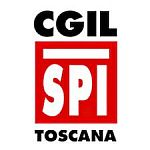 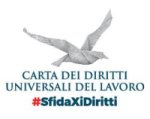 Cappelli, “Un incarico per me molto importante, come importante è stato quello che ho rivestito fino ad ora. Un risultato non solo mio ma di tutta la realtà dello Spi della Toscana”Roma 13.03.2019.- L’Assemblea generale dello Spi Cgil nazionale riunita oggi al Centro Congressi Frentani a Roma ha accolto la proposta del Segretario generale Ivan Pedretti e con il 94% dei voti favorevoli eletto la nuova Segreteria nazionale. Fra gli eletti, Daniela Cappelli, Segretaria generale dello Spi Cgil Toscana.
"Un incarico per me molto importante - dice Cappelli - come importante è stato quello che ho rivestito fino ad ora. Un risultato non solo mio ma di tutta la realtà dello Spi della Toscana. Lo Spi per me è stata un'esperienza di vita oltre che professionale, perché è una grande categoria, che guarda indietro e pensa avanti, ed è per tutti una grande dimostrazione di confederalità".
Cappelli – una lunga storia all’interno della Cgil, dall’elezione come delegata all’interno della Sclavo di Siena nel 1984, all’incarico come membro della Segreteria Cgil Toscana dal 2003 al 2010 – è Segretaria generale dello Spi Cgil Toscana dal 2011.